HOW TO MAKE YOUR DIGITAL PORTFOLIOGo to Google Apps, select Slides and then choose start a new presentation. You may use a blank one or a template.The first slide is your cover page. It must include: Your nameThe courseInstructors nameDateNext, select 5 projects to add. Each project should have three slides. (16 slides total) The first slide is a title page with a written description of the project/ describing the steps in how the project was made. The second slide is a self-assessment (ARTIST STATEMENT) explaining what you did well on and what you wished you could improve. The third slide is for pictures of your project. One close up of a piece of your art that you think you excelled at, one close up on a part that was challenging, and one full view photo. You can have more than three photos if you would like.TIPS FOR A SUCCESSFUL PORTFOLIO: Text should be easy to read not hard to focus on colors. Keep each page pleasing to the eye but be CREATIVE.Be sure to check spelling and grammar and to use complete sentences. Also, work to include vocabulary that we have learned throughout our semester.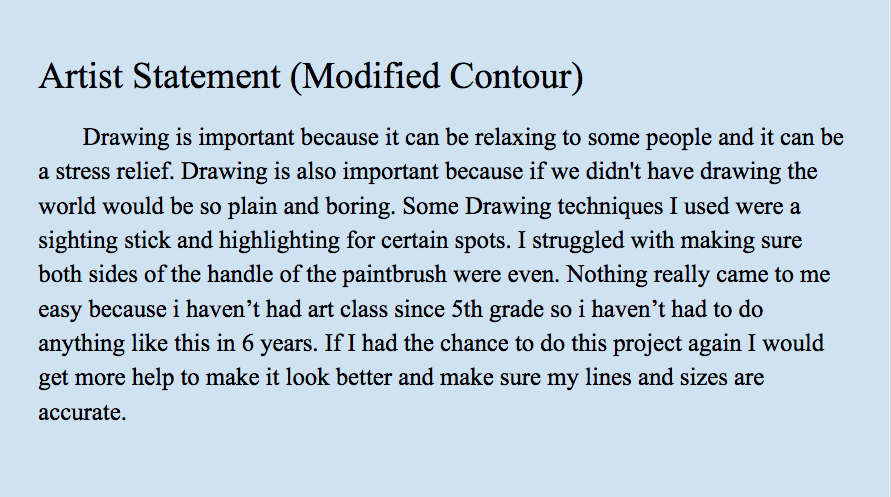 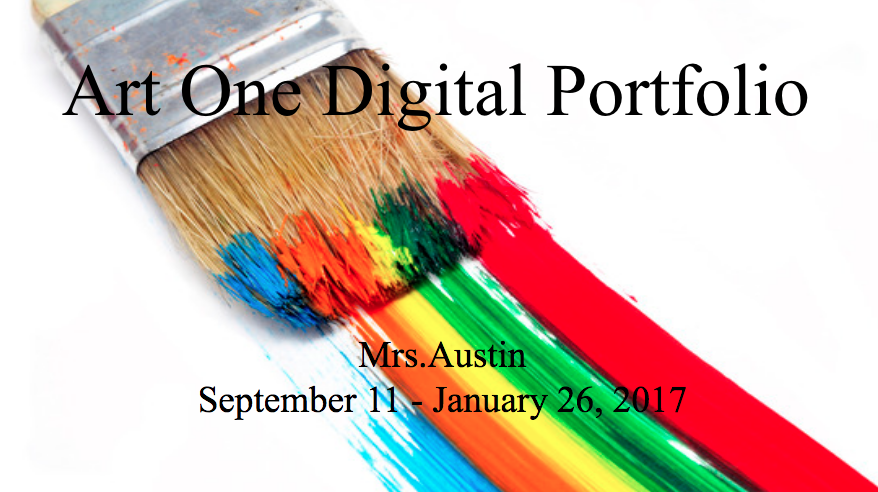 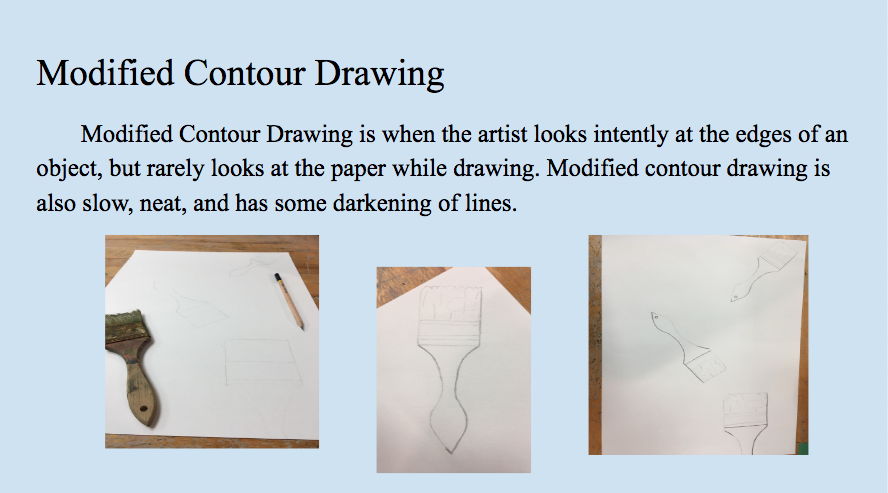 